แบบฟอร์มยกเลิกวันลา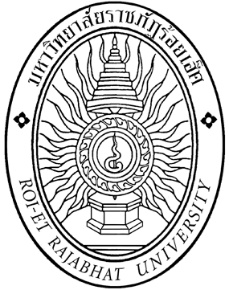 เขียนที่				วันที่	เดือน			พ.ศ.		เรื่อง					เรียน อธิการบดี มหาวิทยาลัยราชภัฏร้อยเอ็ดตามที่ข้าพเจ้า นาย/นาง/น.ส.							ตำแหน่ง					สังกัด					ได้รับอนุญาตให้ลา				ตั้งแต่วันที่ 						 ถึงวันที่				 รวม		วัน นั้นเนื่องจาก																							จึงขอยกเลิกวันลา						จำนวน				       วันตั้งแต่วันที่					ถึงวันที่						ขอแสดงความนับถือลงชื่อ					(					)ความเห็นของผู้บังคับบัญชาลงชื่อ					ตำแหน่ง					วันที่	   /			/	คำสั่ง อนุญาต 		 ไม่อนุญาตลงชื่อ					ตำแหน่ง					วันที่   	   /			/	